МБУДО «Центр детского творчества» Дубенского муниципального района РМконкурс стендовых докладов «Педагогическая перспектива»Доклад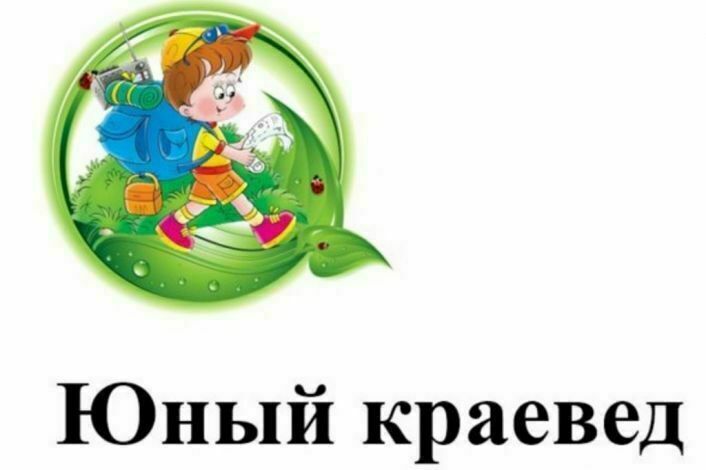 Подготовила: Фалина Г.И.,педагог дополнительного образованияс.Дубенки-2021г.Дополнительная общеобразовательная программа дополнительного образования детей  «Юный краевед»Направленность: туристско-краеведческаяУровень программы: ознакомительныйВозраст детей- 14-17 летСрок реализации-  2 годаСоставитель: Фалина Галина Ильинична,педагог дополнительного образованияЗадачи:Образовательные (предметные):сформировать знания о природных особенностях своей местности;научить обучающихся устанавливать причинно-следственные связи между компонентами природы;углубить знания о местной природе, показать, как познание природы позволяет человеку рационально её использовать, преобразовывать, охранять;вовлечь детей в активную исследовательскую и практическую деятельность по изучению природы, истории и культуры своего края, её преобразованию и охране;сформировать у обучающихся практические навыки проектно-исследовательской деятельности;Развивающие (метапредметные):развивать творческие способности и коммуникативные умения обучающихся, в процессе освоения местного краеведческого материала;способствовать воспитанию природно - и культурно охранного, экологического сознания;развивать познавательную активность, наблюдательность, интерес окружающему миру; развивать умения работать с географо-краеведческими источниками информации, тематическими картами.укреплять здоровье детей на занятиях в условиях природной среды;Воспитательные (личностные):формировать гражданскую позицию, чувства патриотизма, любви к Родине;Программа  «Юный краевед» предполагает не только обучение детей теоретическим основам краеведения, но и включение их в конкретную краеведческую деятельность в рамках программы Всероссийского туристско-краеведческого движения обучающихся Российской Федерации «Отечество», принимать участие в научно-практических конференциях, краеведческих олимпиадах других мероприятиях, предусмотренных не только программой «Отечество», но и другими конкурсными программами.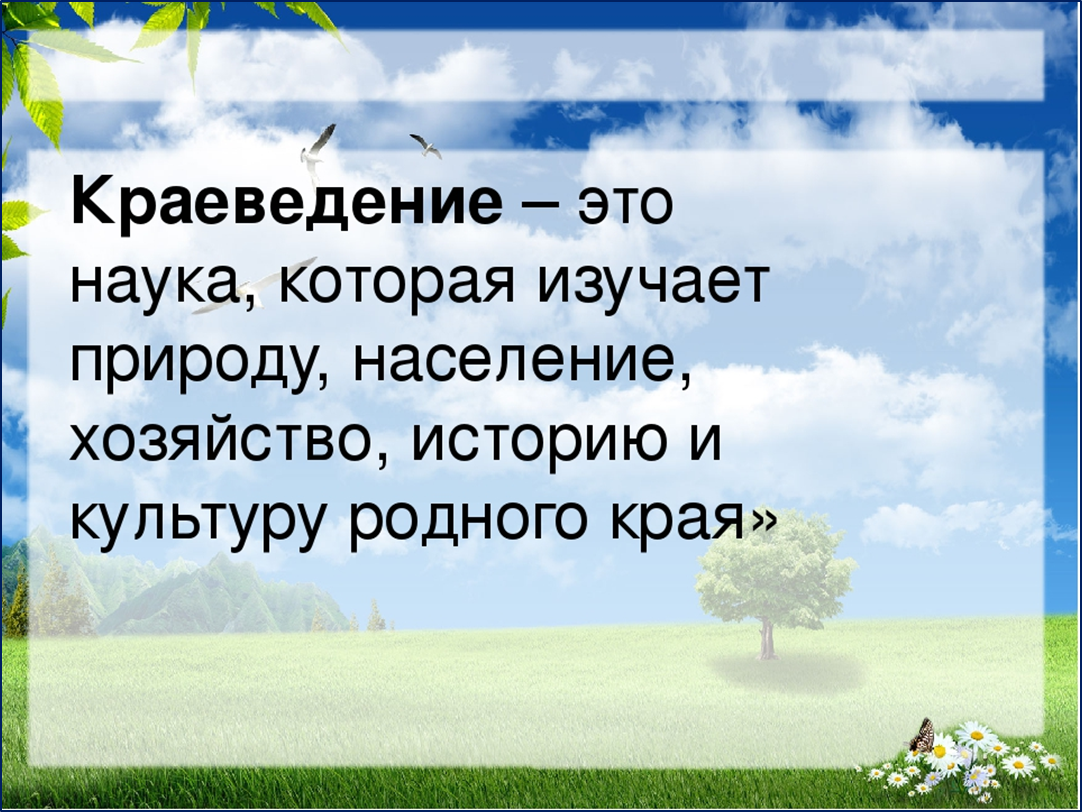 В настоящее время работа по дополнительной общеобразовательной программе «Юный краевед» строится с учетом психолого-возрастных особенностей обучающихся, основывается на принципах природосообразности, построена на основе творческой(исследовательской) и индивидуальной деятельности.В объединении занимаются учащиеся 9-11 кл. МБОУ «Дубенская СОШ».Программа реализуется в детском объединении «Юный краевед»Творческое объединение «Юный краевед» успешно осуществляет деятельность по изучению природы, культуры, истории Мордовии и Дубенского района. 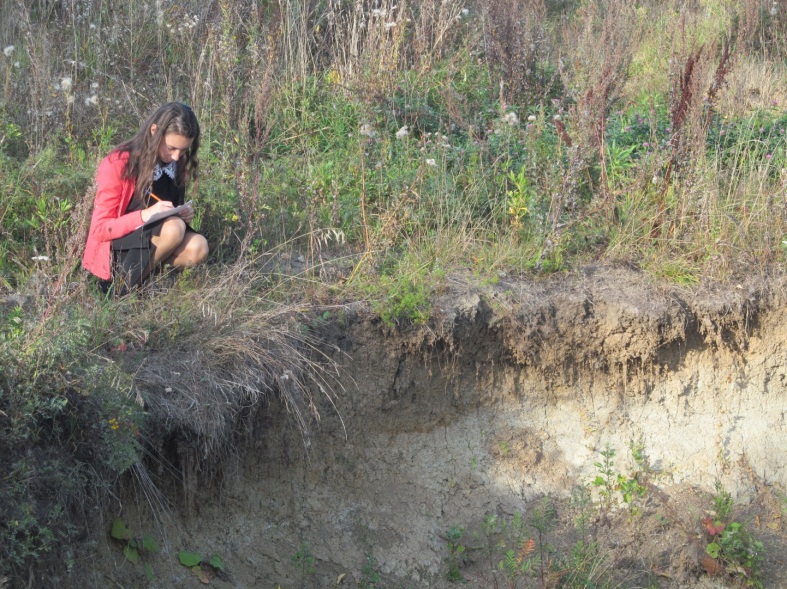 Краеведение оценивает значительность происшедших на изучаемой территории событий, значительность связанных с этой территорией людей, ценность архитектурных и археологических памятников, красоту пейзажей, редкость и важность природных данных (животных, растений, экологии и т.д.), что позволяет вести целенаправленный процесс по этнокультурному и экологическому образованию и формированию чувства любви к родному краю.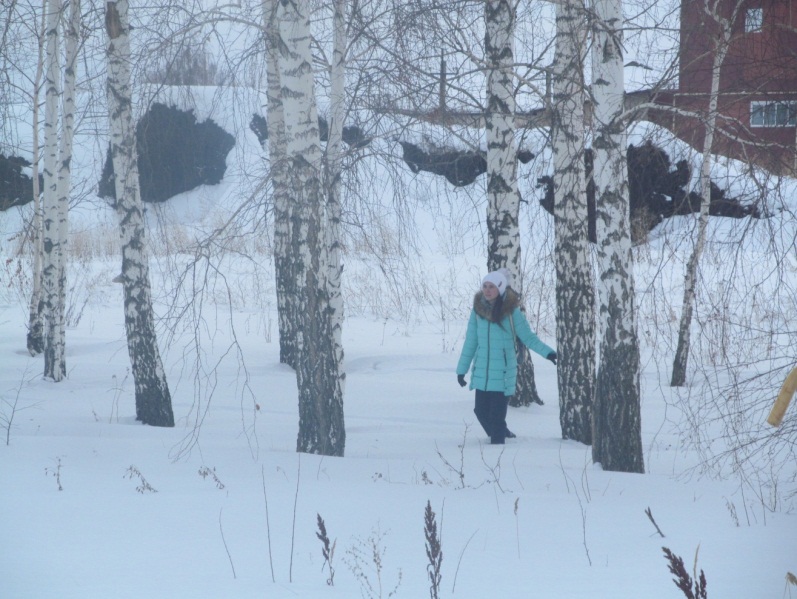 Обучающиеся проводят исследовательскую работу по изучению окружающей среды в селе Дубенки и в районе.За последние три года выполнены исследовательские работы по темам: «Лесные озера родного края», «Исследование экологического состояния парка селе Дубенки», «Исследование колонии поселения  сурка – байбака на территории с.Чеберчино Дубёнского района РМ», «Лишайники- индикаторы чистоты воздуха», «Оценка жизненного состояния деревьев на пришкольной территории», «Свойства воды из родников»  и др. Учащиеся объединения обладают достаточно высоким творческим потенциалом, который позволяет им побеждать в конкурсах муниципального и республиканского уровня. Это- конкурсы исследовательских работ «Отечество» и «Мой край родной»; олимпиада по школьному краеведению;  конкурсы «Защитим лес» и «Экология. Дети. Творчество» муниципального и республиканского уровней. Межрегиональный конкурс по эколого-этнографическому проекту «Дерево Земли, на которой я живу», конкурс ученических исследовательских и проектных работ «Экология вокруг нас».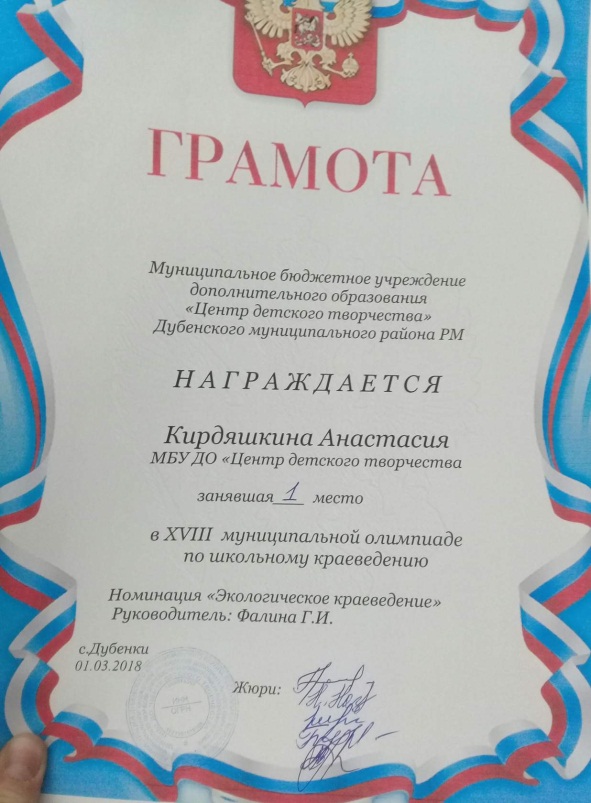 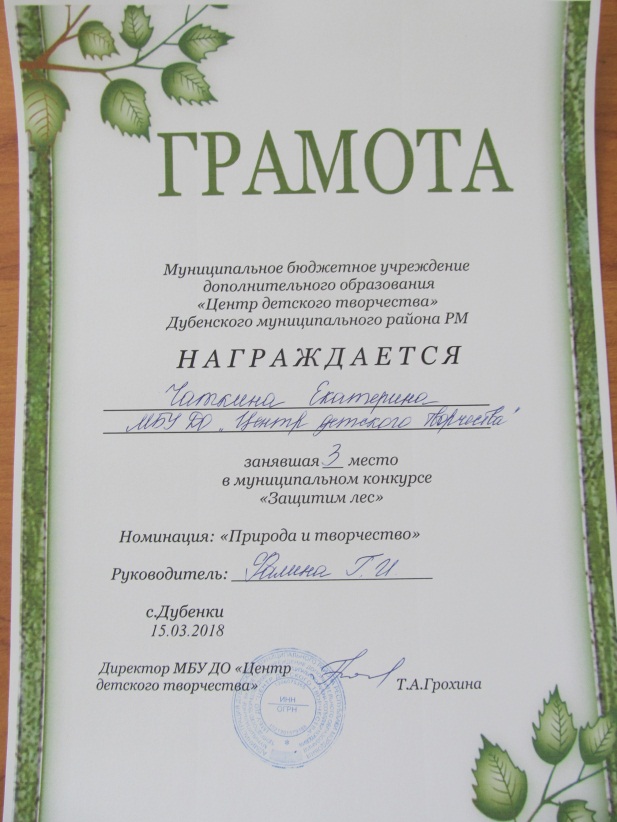 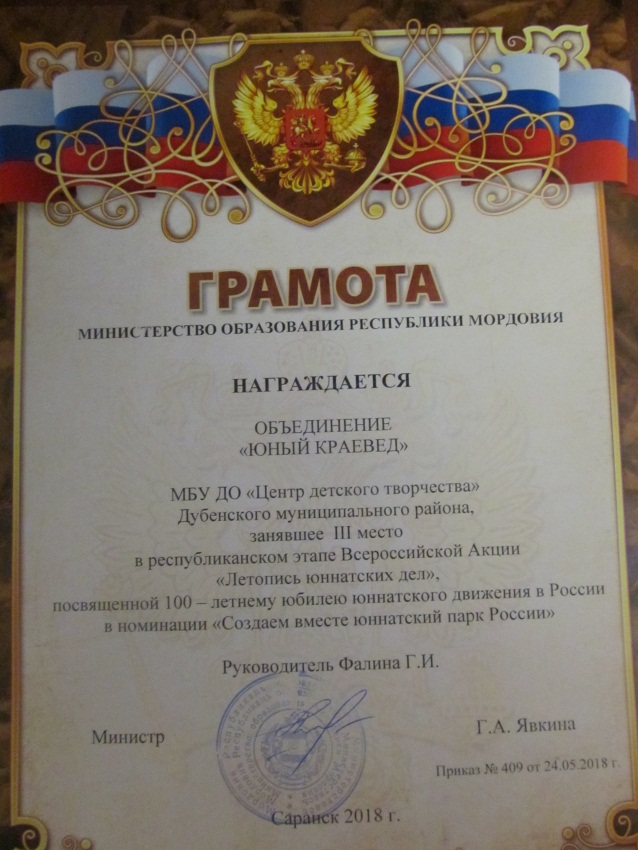 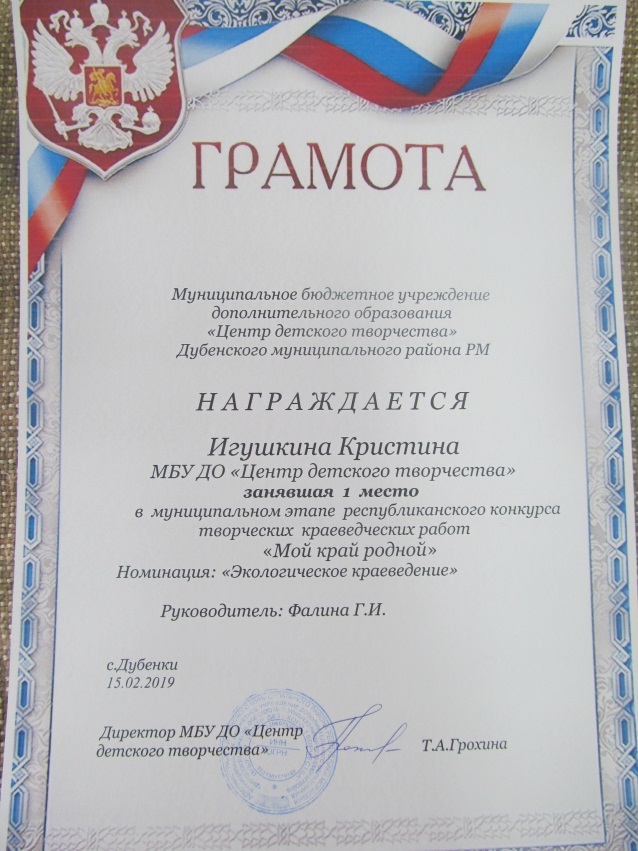 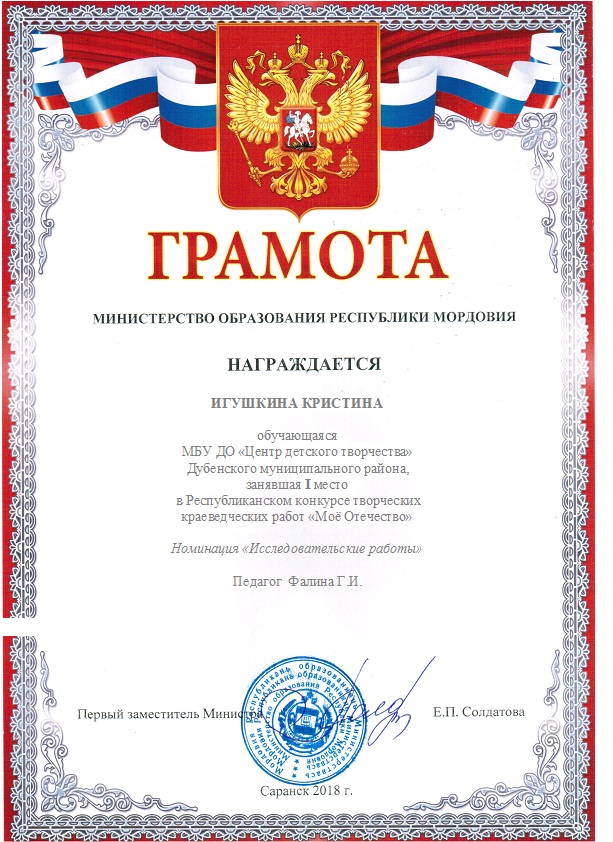 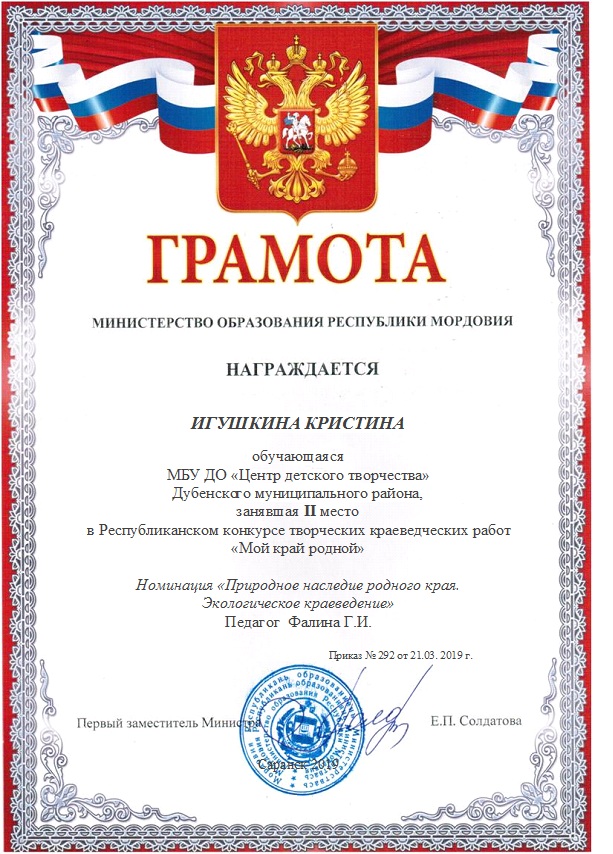    В рамках работы объединения «Юный краевед» осуществляется работа по формированию потребности в освоении своей национальной культуры, стремлению идентифицировать себя со своим народом, его традициями по воспитанию гражданского отношения к истории родного края, духовно- нравственным ценностям.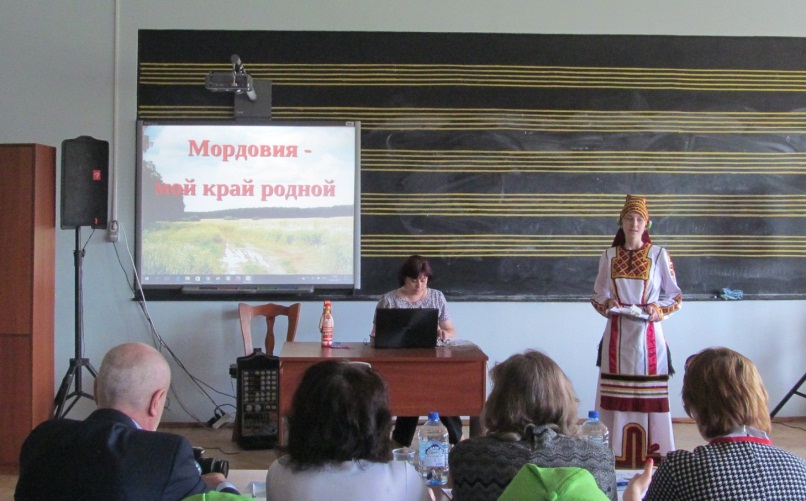 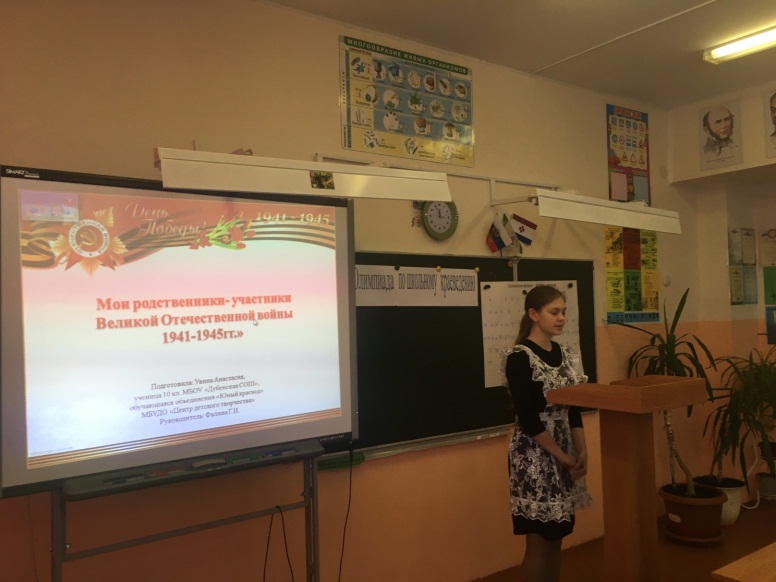 Обучающиеся объединения принимают активное участие в всероссийских интернет-конкурсах.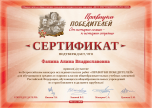 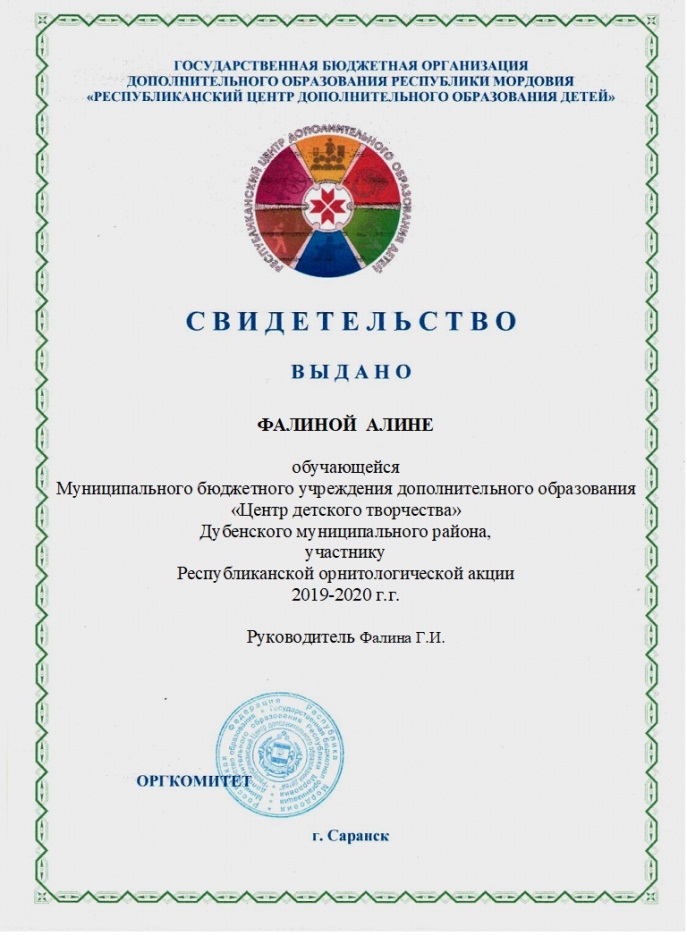 Занятия  в объединении проводятся преимущественно на свежем воздухе. Очень нравятся обучающимся прогулки и экскурсии по окрестностям села с целью наблюдения и исследования окружающей среды.Экскурсия на реку Сюксюрма                    экскурсия на родник «Чай лисьма»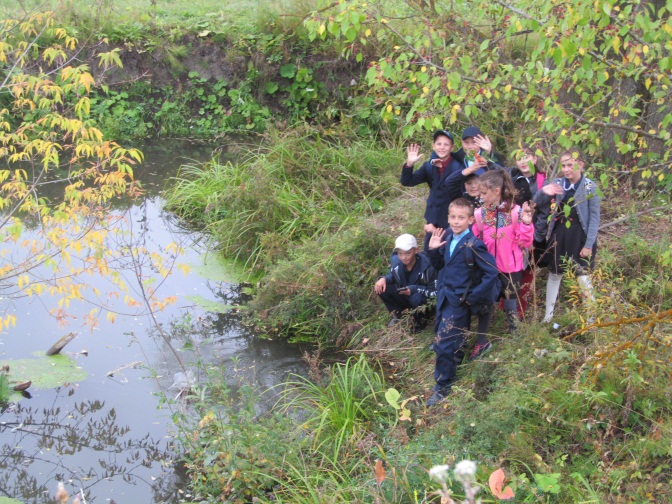 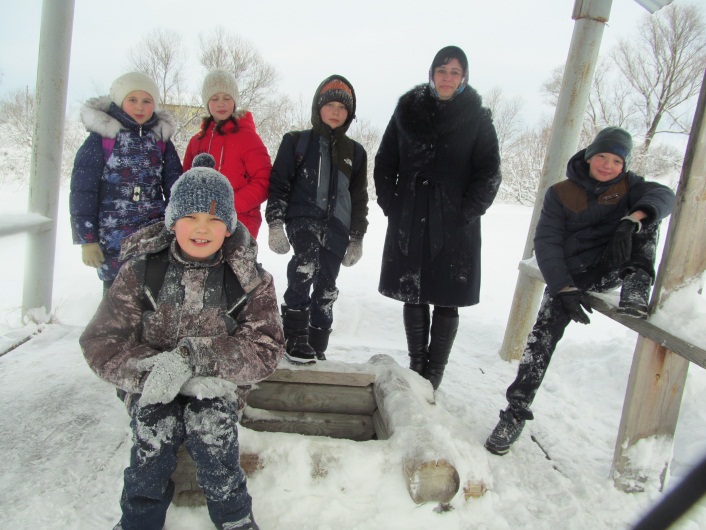 https://cdtdub.schoolrm.ru/life/news/36285/386966/ - участие в акции всероссийского движения «Сделаем вместе»https://cdtdub.schoolrm.ru/life/news/36285/436510/ - участие в олимпиаде по школьному краеведениюhttps://cdtdub.schoolrm.ru/sveden/employees/36319/307127/ - ссылка на страницу педагога на сайте ЦДТ.